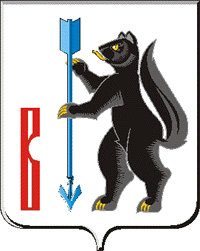 АДМИНИСТРАЦИЯ ГОРОДСКОГО ОКРУГА ВЕРХОТУРСКИЙП О С Т А Н О В Л Е Н И Еот 22.01.2020г. № 30г. Верхотурье  В целях проведения на территории городского округа Верхотурский голосования по выбору общественных территорий, подлежащих благоустройству в 2021 году в рамках реализации муниципальной программы «Формирование современной городской среды в городском округе Верхотурский на 2018-2024 годы», в соответствии с постановлением Администрации городского округа Верхотурский от 14.02.2019 года № 99 «О порядке организации и проведении рейтингового голосования по общественным территориям городского округа Верхотурский», Уставом городского округа Верхотурский,ПОСТАНОВЛЯЮ:1. Утвердить состав территориальной счетной комиссии по проведению 28 января 2020 года рейтингового голосования по выбору общественной территории городского округа Верхотурский  (прилагается).2. В срок до 29 января 2020 года счетным комиссиям по рейтинговому голосованию предоставить подписанные протоколы на рассмотрение и утверждение общественной муниципальной комиссии.3. Общественной муниципальной комиссии в срок до 31 января  2020 года утвердить итоги рейтингового голосования с последующим их размещением на официальном сайте городского округа Верхотурский.4.Опубликовать  настоящее постановление в информационном бюллетене «Верхотурская неделя» и разместить на официальном сайте городского округа Верхотурский.5. Контроль  исполнения настоящего постановления возложить на и.о. первого заместителя главы Администрации городского округа Верхотурский Литовских Л.Ю.Глава городского округа Верхотурский                                                          А.Г. ЛихановУТВЕРЖДЕН	постановлением Администрации городского округа Верхотурскийот 22.01.2020г. № 30 «О создании территориальной счетной комиссии для организации рейтингового голосования в 2020 году»СОСТАВтерриториальной счетной комиссии по рейтинговому голосованию по выбору общественных территорий городского округа Верхотурский на 2020 годаО создании территориальной счетной комиссии для организации рейтингового голосования в 2020 году№ избирательного участкаАдрес нахождения территориальной счетной  комиссииСостав членов территориальной счетной комиссии1Здание МБУК «Центр культуры», г. Верхотурье, ул. Советская, д.1Председатель комиссии:Литовских Лариса Юрьевна – и.о. первого заместителя главы Администрации городского округа ВерхотурскийЧлены комиссии:1. Лиханов Алексей Геннадьевич –Глава городского округа Верхотурский2.Вышиватых Николай Анатольевич – ведущий специалист отдела архитектуры и градостроительства  Администрации городского округа Верхотурский3.Малышева Ирина Николаевна – специалист 1 категории отдела ЖКХ Администрации городского округа Верхотурский.